Sangster School News Update		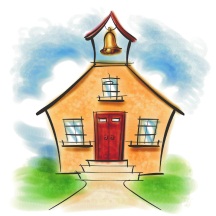 3325 Metchosin Road, Victoria, B.C. V9C 2A4	Principal – Ms. M. Lauren   Vice-Principal – Mr. J. BaxterPhone: (250)478-4441   Fax: (250)478-4028	Administrative Assistant – Mrs. J. MacDonaldJune 22, 2016	Happy summer, everyone! It’s now official, in spite of the chilliness in the air some days.We are coming up to the final few days, and we have some information to convey to you.All kindergarten parent orientations have been completed. We will have 3 K classes here next year - which means a lot of little ones. Classes are enjoying their year-end activities. Thanks to teachers for organizing these and for all the parental help.We wish the best to anyone moving to a new place. If you haven’t let us know about a move, please do so immediately as we are very full for next year! Thank-you.Staffing:We have almost completed our staffing for 2016-17. We say good-bye to:Mrs. Goes, Mrs. MacDonald (both retiring); also good-bye to: Ms. Black, Ms. Coombes, Mr. Poynter, Cecilia Thomas (AESW); great thanks for all you’ve done for us. We also thank Ms. Christina Smith for filling in for several weeks for Ms. James.We welcome the following staff to Sangster in September:Jessica Sketchley (Music), Angela Scandale (Kindergarten), Sara Jolivet (Nature K 2), Jean Brougham (Administrative Assistant), Rosalind Wilkinson (AESW-Aboriginal Educational Support Worker), Emily Amos (IS/LS); and Erin Van Stone (NK ECE) will be returning. There will be more teacher additions either later this month or in September.Ms. Aubichon will be moving from IS/LS to a classroom.Coming up:Friday, June 24: The drummer cancelled his session for this Friday, so teachers have arranged an impromptu activity morning for their classes (various stations on the field). It will be fun. Thanks, teachers!Monday, June 27: PAC has arranged for inflatables on the field from after recess until the end of the day (they are closed over lunch time). Classes will be going out as scheduled. PAC has also arranged for Freezies for the students. Thanks! The students always enjoy this day. Continued on Page 2 …Page 2 …Tuesday, June 28: Beach day at Witty’s Lagoon. Buses will be picking us up immediately - so make sure to be here on time! All staff, including Mrs. MacDonald will be going to Witty’s Lagoon.  The school and office will be locked 9:00 a.m. to 2:00 p.m. Also, remember that the buses will be parked in the parking lot, so don’t get stuck - earlier is better!! Please remember that the stairs at Witty’s are out of service and the entrance is near the CRD building, then down the trail. Parents are welcome to meet us at the beach. We will be near the washrooms and our children will have a colourful bracelet on their wrists. We will have 2 lifeguards. We will return to school by 2:30 and will then play outside (to keep the sand there).Wednesday, June 29: Last day of school for students; year- end assembly at 1:00 p.m. Parents are welcome to attend. We will say good-bye to our grade 5’s as they head off to middle school. Report cards will be sent home with children on this day.The school will be open (office hours) Thursday, June 30, July 4, July 5, then closed for the summer. We will re-open Monday, August 29.Tuesday, Sept. 6: Return to school for the 2016-17 year (dismissal 11:53 a.m.).Wednesday, Sept. 7: Esquimalt Lagoon day - the whole school will walk down the hill for the day, as we are still in our previous year’s formations until we have permission from the district to change classes. Come prepared for the beach! It’s a day that we enjoy as we begin a new school year. We hope to see you at the beach and/or at the year-end assembly!Maureen Lauren									                       Principal